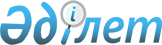 Мәслихаттың 2013 жылғы 13 қыркүйектегі № 152 "Әлеуметтік көмек көрсетудің, оның мөлшерлерін белгілеудің және мұқтаж азаматтардың жекелеген санаттарының тізбесін айқындаудың қағидаларын бекіту туралы" шешіміне өзгеріс енгізу туралы
					
			Күшін жойған
			
			
		
					Қостанай облысы Қарабалық ауданы мәслихатының 2014 жылғы 29 сәуірдегі № 242 шешімі. Қостанай облысының Әділет департаментінде 2014 жылғы 22 мамырда № 4743 болып тіркелді. Күші жойылды - Қостанай облысы Қарабалық ауданы мәслихатының 2016 жылғы 22 желтоқсандағы № 99 шешімімен      Ескерту. Күші жойылды - Қостанай облысы Қарабалық ауданы мәслихатының 22.12.2016 № 99 шешімімен (алғашқы ресми жарияланған күнінен кейін күнтізбелік он күн өткен соң қолданысқа енгізіледі).

      "Қазақстан Республикасындағы жергілікті мемлекеттік басқару және өзін-өзі басқару туралы" Қазақстан Республикасының 2001 жылғы 23 қаңтардағы Заңы 6-бабының 2-3-тармағына, "Әлеуметтік көмек көрсетудің, оның мөлшерлерін белгілеудің және мұқтаж азаматтардың жекелеген санаттарының тізбесін айқындаудың үлгілік қағидаларын бекіту туралы" Қазақстан Республикасы Үкіметінің 2013 жылғы 21 мамырдағы № 504 қаулысына сәйкес Қарабалық аудандық мәслихаты ШЕШІМ ҚАБЫЛДАДЫ:

      1. Мәслихаттың 2013 жылғы 13 қыркүйектегі № 152 "Әлеуметтік көмек көрсетудің, оның мөлшерлерін белгілеудің және мұқтаж азаматтардың жекелеген санаттарының тізбесін айқындаудың қағидаларын бекіту туралы" (Нормативтік құқықтық актілерді мемлекеттік тіркеу тізілімінде № 4240 тіркелген, 2013 жылғы 17 қазанда "Айна" аудандық газетінде жарияланған) шешіміне мынадай өзгеріс енгізілсін:

      әлеуметтік көмек көрсетудің, оның мөлшерлерін белгілеудің және мұқтаж азаматтардың жекелеген санаттарының тізбесін айқындаудың Қағидаларында:

      6-тармақтың 1) тармақшасы жаңа редакцияда жазылсын:

      "1) Ұлы Отан соғысының қатысушылары мен мүгедектеріне тұрмыстық қажеттіліктеріне 10 айлық есептік көрсеткіш мөлшерінде;".

      2. Осы шешім алғашқы ресми жарияланған күнінен кейін күнтізбелік он күн өткен соң қолданысқа енгізіледі және 2014 жылдың 1 мамырынан бастап туындаған қатынастарға таратылады.



      КЕЛІСІЛДІ:

      "Қарабалық ауданы әкімдігінің

      жұмыспен қамту және әлеуметтік

      бағдарламалар бөлімі" мемлекеттік

      мекемесінің басшысы

      ___________________ Т. Салмина

      "Қарабалық ауданы әкімдігінің

      экономика және бюджеттік

      жоспарлау бөлімі" мемлекеттік

      мекемесі басшысының міндетін

      атқарушы

      __________________ Г. Есенова


					© 2012. Қазақстан Республикасы Әділет министрлігінің «Қазақстан Республикасының Заңнама және құқықтық ақпарат институты» ШЖҚ РМК
				
      Он бірінші сессия
төрағасы, аудандық
мәслихаттың хатшысы

Е. Аманжолов
